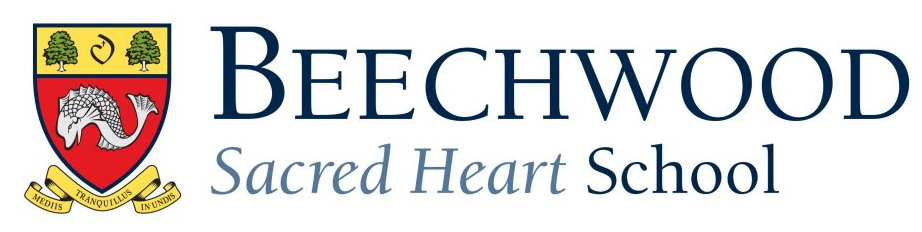 A Level Results 2020A*ABCDEUTotalArt02100003Biology00143109Business Studies11210005Classical Civilisation20000002Chemistry01020104Chinese03000003Computer Science01010002Drama33200008Product Design00011103English02100003Further Maths01100002Geography00200002History00220004Mathematics22121109Media Studies01000001Physics01110104Psychology00210003Photography11000002Russian10000001Spanish00000000Textiles02000002EPQ32300008Total (with EPQ)1323191555080Total without EPQ1021161555072No EPQAllBoysGirlsA*14%0%26%A*/A43%26%58%A*/B65%53%76%A*/C86%88%84%A*/D93%91%95%A*/E100%100%100%